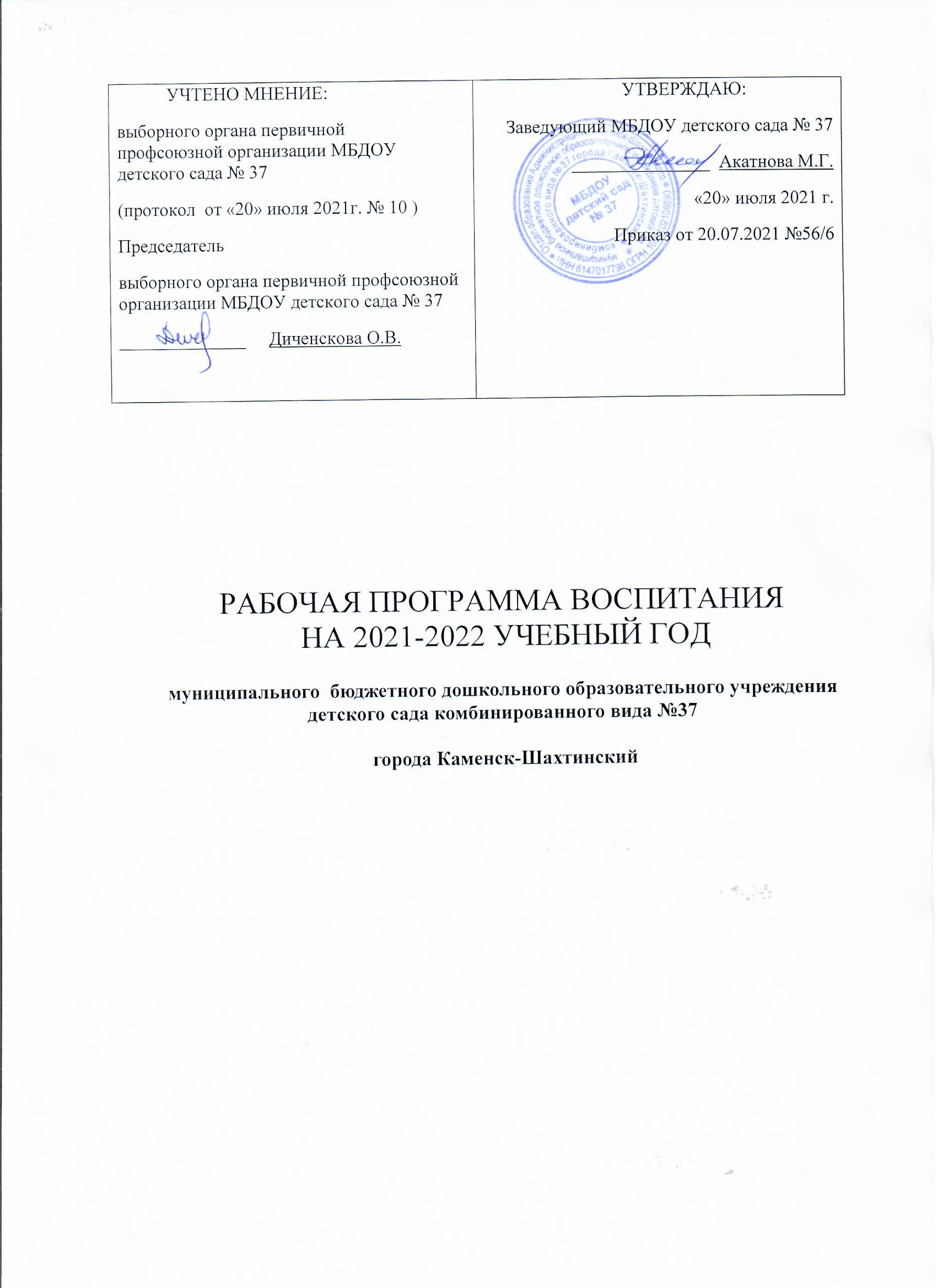 Содержание1. Особенности воспитательного процесса в детском саду…………… 3-62. Цель и задачи воспитания ...………………………………………….. 4-73. Виды, формы и содержание воспитательной деятельности………... 7-104. Основные направления самоанализа воспитательной работы ……... 10-125. Календарный план воспитательной работы на 2021-2022 уч.г. …......11-15Особенности воспитательного процесса в детском саду.
В муниципальном бюджетном дошкольном учреждении детском саду комбинированного вида №37 города Каменск-Шахтинский (далее МБДОУ) образовательный процесс осуществляется всоответствии с требованиями федерального государственногообразовательного стандарта дошкольного образования, утвержденногоприказом Минобрнауки России от 17.10.2013 № 1155 (далее – ФГОС ДО) и основнойобщеобразовательной программой.В связи с этим обучение и воспитание объединяются в целостный процессна основе духовно-нравственных и социокультурных ценностей ипринятых в обществе правил и норм поведения в интересах человека,семьи, общества. Работа ДОУ определяет содержание образования иособенности организации воспитательно-образовательного процесса (егосодержание, формы, педагогические технологии, методы и приемы) вданном учреждении.
Основной целью педагогической работы МБДОУ детского сада №37является
формирования общей культуры личности детей, в том числе ценностейздорового образа жизни, развития их социальных, нравственных,эстетических, интеллектуальных, физических качеств, инициативности,
самостоятельности и ответственности ребенка, формированияпредпосылок учебной деятельности.Ведущей в воспитательном процессе является игровая деятельность. Игра
широко используется как самостоятельная форма работы с детьми и как
эффективное средство и метод развития, воспитания и обучения в других
организационных формах. Приоритет отдается творческим играм (сюжетно-ролевые, строительно-конструктивные, игры-драматизации и инсценировки, игрыс элементами труда и художественно деятельности) и игры с правилами(дидактические, интеллектуальные, подвижные, хороводные т.п.).
Отдельное внимание уделяется самостоятельной деятельностивоспитанников. Ее содержание и уровень зависят от возраста и опыта детей,
запаса знаний, умений и навыков, уровня развития творческого воображения,
самостоятельности, инициативы, организаторских способностей, а также от
имеющейся материальной базы и качества педагогического руководства.
Организованное проведение этой формы работы обеспечивается как
непосредственным, так и опосредованным руководством со стороны воспитателя.
Индивидуальная работа с детьми всех возрастов проводится в свободные
часы (во время утреннего приема, прогулок и т.п.) в помещениях и на свежем
воздухе. Она организуется с целью активизации пассивных воспитанников,
организации дополнительных занятий с отдельными детьми, которые нуждаютсяв дополнительном внимании и контроле (часто болеющими, хуже усваивающимиучебный материал при фронтальной работе и т.д.)
Воспитательный процесс в МБДОУ детский сад №37 организуется в
развивающей среде, которая образуется совокупностью природных, предметных,социальных условий и пространством собственного «Я» ребенка. Средаобогащается за счет не только количественного накопления, но и черезулучшение качественных параметров: эстетичности, гигиеничности,комфортности, функциональной надежности и безопасности, открытостиизменениям и динамичности, соответствия возрастным и половым особенностямдетей, проблемной насыщенности и т.п. Воспитатели заботятся о том, чтобы детисвободно ориентировались в созданной среде, имели свободный доступ ко всемего составляющим, умели самостоятельно действовать в нем, придерживаясьнорм и правил пребывания в различных помещениях и пользования материалами,
оборудованием.Приоритетным в воспитательном процессе МБДОУ детский сад №37 является патриотическо-нравственное воспитание воспитанников. У детей формируются чувства любви к Родине, гордость за ее достижения, уверенность в том, что Россия – великая многонациональная страна с героическим прошлым и счастливым будущим. В соответствии с реализацией федерального государственного образовательного стандарта дошкольного образования стала очевидной необходимость проектирования регионального компонента МБДОУ детским садом №37. Анализ современного педагогического процесса ДОУ показал, что при общем понимании важности работы по возрождении духовности и патриотизма, начал нравственного сознания воспитанников на основе культурно-исторических региональных традиций  Донского края. В соответствии с Федеральным законом «Об образовании в Российской Федерации» от 29.12.2012 №273-ФЗ коллектив МБДОУ детского сада №37 содействует взаимопониманию, учитывает разнообразие мировоззренческих подходов, способствует реализации права детей дошкольного возраста на свободный выбор мнений и убеждений, обеспечивает развитие способностей каждого ребенка, формирование и развитие личности ребенка в соответствии с принятыми в семье и многонациональном регионе Ростовской области духовно-нравственными и социокультурными ценностями в целях интеллектуального, духовно-нравственного, творческого и физического развития человека, удовлетворения его образовательных потребностей и интересов. ИсторияДонской земли неразрывно связана с историей донского казачества, требует организации особых условий, создания обстановки средствами яркой образности и наглядности, обеспечивающей детям особый комплекс ощущений и эмоциональных переживаний. Работа по созданию условий приобщения детей к истории, культуре родного края ведется по следующим направлениям:- организация предметно-развивающей среды;- повышение педагогической компетентности педагогов;- организация разнообразных форм работы с детьми;- сетевое сотрудничество с социальными партнерами.Особое внимание уделяется предметно-развивающей среде. Оборудованы специальные помещения, музей, в которых воссоздается интерьер казачьего куреня, собраны экспонаты (домашняя утварь, предметы одежды, старинные фотографии). Здесь дети могут увидеть, как жили казаки в прошлом. На основе собранных материалов проводятся занятия познавательного цикла и художественно-творческой деятельности. Технологии работы с различными персонажами (гостеприимная хозяюшка Аксинья, дед Щукарь, Федотка и другие) позволяет рассказывать детям о том, как воспитывали казака - мальчика, казачку-девочку, знакомят с легендами, казачьими сказками, пословицами, поговорками донских казаков. Погружая ребенка в национальный быт, используя особенности речи, песен казаков, создается естественная среда для овладения языком своего народа, его традициями, укладом жизни; таким образом, формируется интерес к малой и большой Родине. В групповых комнатах есть небольшие казачьи уголки, в которых дети в повседневной жизни могут познакомиться с символикой Войска Донского, достопримечательностями родного края.Региональная тематика включается во все режимные моменты, пронизывает весь воспитательно-образовательный процесс детского сада. Частые гости в ДОУ – казаки и атаманы станиц. У детей есть возможность увидеть настоящее обмундирование донских казаков, послушать рассказы по истории казачества.Ведущие цели региональной составляющей в содержании воспитательной работы:- способствовать формированию личности ребенка как достойного представителя России, казачьего сообщества, носителя, пользователя и создателя социокультурных ценностей и традиций Донского края, активного участника социально-экономического, общественно-политического и культурного развития своего муниципального образования и Ростовской области в целом, выступающего с активной позицией, основанной на патриотизме, толерантности, традиционных семейных и трудовых ценностях;- обеспечивать воспитанникам получение нормативных знаний о природе, истории, экономике и культуре Ростовской области как преемницы Области Всевеликого Войска Донского;- усилить основную образовательную программу за счет части, формируемой участниками образовательного процесса (Федеральный закон «Об образовании в Российской Федерации» от 29.12.2012 №273-ФЗ), обогащенной информацией;- повышать статус казачьего образования как фактора сохранения и развития самобытности Ростовской области, активности процессов становления и развития казачества;- создавать условия для осмысления воспитанниками региональных, российских событий и явлений в условиях глобализирующегося мира;- обеспечивать условия для координации всех участников образовательного процесса в реализации целей по возрождению казачества, указанных в Областной целевой программе развития образования; поддержке казачьих обществ.Большое внимание  в воспитательном процессе МБДОУ детский сад №37уделяется физическому воспитанию и развитию воспитанников. Успех этого
направления зависит от правильной организации режима дня, двигательного,
санитарно-гигиенического режимов, всех форм работы с детьми и других
факторов. Двигательный режим в течение дня, недели определяется комплексно,в соответствии с возрастом детей. Ориентировочная продолжительностьежедневной двигательной активности малышей устанавливается в следующихпределах: младший дошкольный возраст – до 3–4 часов, старший дошкольныйвозраст – до 4–5 часов. Оптимизация двигательного режима обеспечивается путемпроведения различных подвижных, спортивных игр, упражнений, занятийфизкультурой, организации детского туризма, самостоятельной двигательнойдеятельности и т.п.
Значительное внимание в воспитании детей уделяется труду, как части
нравственного становления. Воспитательная деятельность направлена на
формирование эмоциональной готовности к труду, элементарных умений и
навыков в различных видах труда, интереса к миру труда взрослых людей.
Важным аспектом является индивидуальный и дифференцированный подходы кдетской личности (учет интересов, предпочтений, способностей, усвоенныхумений, личностных симпатий при постановке трудовых заданий, объединениидетей в рабочие подгруппы и т.д.) и моральная мотивация детского труда.Для МБДОУ детский сад №37 важно интегрировать семейное иобщественное дошкольное воспитание, сохранить приоритет семейного
воспитания, активнее привлекать семьи к участию в учебно-воспитательном
процессе. С этой целью проводятся родительские собрания, консультации, беседыи дискуссии, круглые столы, тренинги, викторины, дни открытых дверей,просмотры родителями отдельных форм работы с детьми, кружки, применяютсясредства наглядной пропаганды (информационные бюллетени, родительскиеуголки, тематические стенды, фотовыставки и др.), привлекаются родители кпроведению праздников, развлечений, походов, экскурсий и др.Цель и задачи воспитанияСовременныйнациональныйвоспитательныйидеал– этовысоконравственный, творческий, компетентный гражданин России, принимающий судьбу Отечества как свою личную, осознающий ответственность за настоящее и будущее своей страны, укоренённый в духовных и культурных традициях многонационального народа Российской Федерации.Исходя из этого воспитательного идеала, а также основываясь на базовых для нашего общества ценностях (таких как семья, труд, отечество, природа, мир, знания, культура, здоровье, человек) формулируется общая цель воспитанияв МБДОУ детском саду №37 - личностное   развитие воспитанников, проявляющееся:- в усвоении ими знаний основных норм, которые общество выработало на основе этих ценностей (то есть, в усвоении ими социально значимых знаний);- в развитии их позитивных отношений к этим общественным ценностям (то есть в развитии их социально значимых отношений);- в приобретении ими соответствующего этим ценностям опыта поведения, опыта применения сформированных знаний и отношений на практике (то есть в приобретении ими опыта осуществления социально значимых дел).Данная цель ориентирует педагогов не на обеспечение соответствия личности ребенка единому уровню воспитанности, а на обеспечение позитивной динамики развития его личности. В связи с этим важно сочетание усилий педагога по развитию личности ребенка и усилий самого ребенка по своему саморазвитию. Их сотрудничество, партнерские отношения являются важным фактором успеха в достижении цели.Достижению поставленной цели воспитания дошкольников будет способствовать решение следующих основных задач:развитие социальных, нравственных, физических, интеллектуальных, эстетических качеств; создание благоприятных условий для гармоничного развития каждого ребенка в соответствии с его возрастными, гендерными, индивидуальными особенностями и склонностями;формирование общей культуры личности, в том числе ценностей здорового и устойчивого образа жизни, инициативности, самостоятельности и ответственности, активной жизненной позиции;развитие способностей и творческого потенциала каждого ребенка;организация содержательного взаимодействия ребенка с другими детьми, взрослыми и окружающим миром на основе гуманистических ценностей и идеалов, прав свободного человека;воспитание патриотических чувств, любви к Родине, гордости за ее достижения на основе духовно-нравственных и социокультурных ценностей и принятых в обществе правил, и норм поведения в интересах человека, семьи, общества;воспитание чувства собственного достоинства в процессе освоения разных видов социальной культуры, в том числе и многонациональной культуры народов России и мира, умения общаться с разными людьми;объединение воспитательных ресурсов семьи и дошкольной организации на основе традиционных духовно-нравственных ценностей семьи и общества; установление партнерских взаимоотношений с семьей, оказание ей психолого-педагогической поддержки, повышение компетентности родителей (законных представителей) в вопросах воспитания, развития и образования детей.Виды, формы и содержание воспитательной деятельностиПрактическая реализация цели и задач воспитания осуществляется в рамках следующих направлений воспитательной работы МБДОУ детском саду №37:Блок «ТВОРЧЕСКИЕ СОРЕВНОВАНИЯ»Творческие соревнования позволяют провести воспитательную работу с ребенком сразу по нескольким направлениям: социально-коммуникативное развитие, умственное и эстетическое воспитание, вовлечение родителей в процесс воспитания, интеграция воспитательных усилий.Творческие соревнования способствуют художественно–эстетическому развитию ребенка, которое предполагает развитие предпосылок ценностно-смыслового восприятия произведений искусства (словесного, музыкального, изобразительного), мира природы; становление эстетического отношения к окружающему миру; формирование элементарных представлений о видах искусства; восприятие музыки, художественной литературы, фольклора; стимулирование сопереживанию персонажам художественных произведений; реализацию самостоятельной творческой деятельности детей (изобразительной,конструктивно-модельной, музыкальной и др.). Творческие соревнования стимулируют у воспитанников развитие: сенсорных способностей; чувства ритма, цвета, композиции; умения выражать в художественных образах свои творческие способности.Творческое соревнование – не просто мероприятие в стенах детского сада, это продолжение и расширение образовательного процесса, где развитие получают все участники процесса: ребенок, родитель и педагог. Родитель и ребенок учатся и приобретают опыт по взаимодействию для достижения общей цели, реализуя общие задачи. Родитель учится быть терпеливым и вдумчивым. Ребенок получает первый социальный опыт участия в конкурсном движении, а родитель учится относиться к соревнованиям серьезно, знакомясь с положениями, условиями и системой оценки.Творческие соревнования создают условия для приобретения социального опыта участия ребенка в конкурсном движении и формирование у родителей педагогической культуры по подготовке и поддержке своего ребенка в участии в конкурсах.ДОУ проводит творческие соревнования в различных формах, например, конкурсы, выставки, фестивали. Конкретная форма проведения творческого соревнования определяется календарным планом воспитательной работы МБДОУ детского сад№37.ДОУ помогает подготовиться семье к успешному участию в конкурсе, консультирует родителей по созданию условий, мотивации, помогают в подготовке. Педагогам приходится учиться видеть домашние условиявозможности ребенка, понимать современного родителя и их трудности, быть терпимыми, и доброжелательными к любому родителю и оказывать посильную помощь в развитии детей дома.Через весь процесс подготовки, организации и проведения творческих соревнования педагогический коллектив детского сада решает для себя важную задачу по воспитанию родителя и преемственности развития ребенка в семье и детском саду.Модуль«Праздники»Праздники благотворно влияют на развитие психических процессов ребенка: памяти, внимания; создают прекрасную атмосферу для развития речи ребенка, для закрепления знаний, полученных на различных занятиях; способствуют его нравственному воспитанию, развитию социально-коммуникативных навыков.Чтобы снизить утомляемость детей, нужны частые смены видов деятельности. Для этих целей на празднике используются игры и представления. Они позволяют детям расслабиться и подвигаться.Подготовка к празднику является отличным стимулом для детей на занятиях по развитию речи и музыке. Малыши разучивают песни, стихи и танцевальные движения не просто так, а для того, чтобы потом продемонстрировать все свои умения родителям на детском утреннике, да еще получить за это подарки, которые тоже занимают не последнее место в мотивации ребенка. Таким образом, воспитатель всегда может объяснить ребенку, для чего проводится то или иное занятие и почему нужно стараться. А когда у малыша есть конкретный стимул, он и заниматься будет усерднее.Во-вторых, праздник - это возможность для родителей получить представление о том, какие у ребенка взаимоотношения с коллективом и с другими детьми.В-третьих, праздник в детском саду позволяет родителям сравнить навыки своего ребенка с умениями сверстников, и, возможно, выделить какие-то проблемные моменты, над которыми стоит поработать дома. Помимо этого педагоги могут оценить поведение ребенка в коллективе: насколько он общителен, не стесняется ли он, и достаточно ли он дисциплинирован.Педагогический коллектив вправе не приглашать на праздники в ясельных группах, потому что малыши нередко реагируют слезами на появление родителей, к которым нельзя подойти, и теряют весь интерес к празднику. Во время эпидемиологических вспышек присутствие родителей тоже, как правило, не допускается.МБДОУ детский сад №37 организует праздники в форме тематических мероприятий, например, праздник осени, новый год, рождество, мамин праздник, день Победы, а также утренников. Конкретная форма проведения праздника определяется календарным планом воспитательной работы МБДОУ детский сад №37.Блок «ФОЛЬКЛОРНЫЕ МЕРОПРИЯТИЯ»Фольклорные мероприятия могут пересекаться с праздниками, но существенно отличаются от остальных воспитательных мероприятий детского сада тем, что направлены на раскрытие социокультурных ценностей нашего народа, знакомство детей с отечественными традициями и праздниками, многообразием стран и народов мира, их обычаями, с традициями Донского казачества.При проведении фольклорного мероприятия важно продумать его форму и сценарий. Например, это могут быть «Ярмарка», «Гуляние», «Посиделки». После этого выстраивается композиция, определяется очередность развития событий, кульминация мероприятия. Сценарий завершается развязкой. Конкретная форма проведения фольклорного мероприятия определяется календарным планом воспитательной работы ДОУ.Педагоги, занятые в организации фольклорного мероприятия должны учитывать важность поисковых действий и предварительной работы, построенных в каждом случае на взаимодействии и сотрудничестве взрослых и дошкольников. Например, показать ребенку историю народной игрушки (игрушки разных народов России, где их изготовляют; особенности народных деревянных, глиняных, соломенных, тряпичных игрушек и т. д.) невозможно без посещения музеев (в т.ч. виртуальных), выставок, конкурсов. Дошкольнику не обойтись без помощи взрослого при рисовании «Информационных карточек», изготовлении игрушек, знакомить с традициями и бытом Донских казаков. Педагоги ДОУ собирают и разрабатывают методический материал: картотеки, пособия, сценарии, проекты. В процессе работы групп разрабатываются перспективные планы занятий познавательного цикла, сценарии фольклорных праздников, физкультурных досугов. В ДОУ создаются ансамбли казачьей песни, танцы, а также детские фольклорные кружки, где осуществляется разучивание и обыгрывание песенно-танцевального материала. В увлекательной игровой форме дети знакомятся и принимают участие в обыгрывании праздников (календарные,фольклорные, обрядовые: «Проводы казака в армию», «покрова на Дону», «День поклонения Дуняши», «Как у нас- то на Дону» и др.).основе фольклорных мероприятий лежит комплексный подход к воспитаниюразвитию дошкольников:формирование духовно-нравственных норм и ценностей;раскрепощение, снятие эмоционального напряжения;социализация, развитие коммуникативных навыков.процессе проведения фольклорного мероприятия ребенок участвует в разных видах деятельности, организованных согласно принципам природосообразности детей: игровой, музыкальной, театрализованной и коммуникативной.Основные направления самоанализа воспитательной работыСамоанализ организуемой в ДОУ воспитательнойработы осуществляется по выбранным детским садом направлениям и проводитсясцелью выявления основных проблем воспитания дошкольников и последующего их решения.Самоанализ осуществляется ежегодно силами самой образовательной организации с привлечением (при необходимости и по самостоятельному решению администрации образовательной организации) внешних экспертов.Основными принципами, на основе которых осуществляется самоанализ воспитательной работы в ДОУ, являются:принцип гуманистической направленности осуществляемого анализа, ориентирующий экспертов на уважительное отношение, как к воспитанникам, так и к педагогам, реализующим воспитательный процесс;принцип приоритета анализа сущностных сторон воспитания, ориентирующий экспертов на изучение не количественных его показателей, а качественных – таких как содержание и разнообразие деятельности, характер общения и отношений между воспитанниками и педагогами;принцип развивающего характера осуществляемого анализа, ориентирующий экспертов на использование его результатов для совершенствования воспитательной деятельности педагогов: грамотной постановки ими цели и задач воспитания, умелого планирования своей воспитательной работыадекватного подбора видов, форм и содержания их совместной с детьми деятельности;принцип разделенной ответственности за результаты личностного развития воспитанников, ориентирующий экспертов на понимание того, что личностное развитие детей – это результат как социального воспитания (в котором детский сад участвует наряду с семьей и другими социальными институтами), так и стихийной социализации, и саморазвития детей.Направления анализа зависят от анализируемых объектов.Основными объектами анализа, организуемого в МБДОУ детском саду №37, воспитательного процесса являются:Результаты воспитания, социализации и саморазвития дошкольников. Критерием, на основе которого осуществляется данный анализ, является динамика личностного развития воспитанника каждой группы.Осуществляется анализ воспитателями совместно со старшим воспитателем с последующим обсуждением его результатов на заседании педагогического совета ДОУ.Способом получения информации о результатах воспитания, социализации и саморазвития воспитанников является педагогическое наблюдение. Внимание педагогов сосредотачивается на следующих вопросах: какие прежде существовавшие проблемы личностного развития воспитанников удалось решить за минувший учебный год; какие проблемы решить не удалось и почему; какие новые проблемы появились, над чем далее предстоит работать педагогическому коллективу.Состояние организуемой в ДОУ совместной деятельности детей и взрослых.Критерием, на основе которого осуществляется данный анализ, является наличие в детском саду комфортной и личностно развивающей совместной деятельности детей и взрослых.Осуществляется анализ заведующим и старшим воспитателем, воспитателями. Способами получения информации о состоянии организуемой в детском саду совместной деятельности детей и взрослых могут быть беседы с родителями, педагогами, при необходимости – их анкетирование. Полученные результаты обсуждаются на заседании педагогического совета ДОУ. Внимание при этом сосредотачивается на вопросах, связанных с:качеством проводимых общесадовских мероприятий;качеством совместной деятельности воспитателей и родителей;качеством проводимых экскурсий, походов;качеством организации творческих соревнований, праздников и фольклорных мероприятий.Итогом самоанализа организуемой воспитательной работы в ДОУ является перечень выявленных проблем, над которыми предстоит работать педагогическому коллективу.Календарный план воспитательной работыМБДОУ детский сад №37  на 2021/22 годКалендарный план воспитательной работы МБДОУ детского сада №37 составлен в развитие рабочей программы воспитания и с целью конкретизации форм и видов воспитательных мероприятий, проводимых работниками ДОУ в 2021/22 году. Календарный план воспитательной работы разделен на модули, которые отражают направления воспитательной работы детского сада в соответствии с рабочей программой воспитания МБДОУ детского сада №37.Мероприятия Возраст воспитанниковОриентировочное время проведения Ответственные Творческие соревнованияТворческие соревнованияТворческие соревнованияТворческие соревнованияВыставка рисунков «Мой самый лучший детский сад»4-7 летПоследняя неделя сентябряКонкурс детских рисунков и поделок «Осенние фантазии»4-7 летОктябрьВыставка коллективных работ  «В дружбе наша сила»3-7 летНоябрь Выставка семейных поделок «Новогодняя игрушка»Конкурс поделок из соленого теста «Зимняя фантазия»1-7 летДекабрьСотворчество родителей и детей «Уроки улицы»ЯнварьВыставка стенгазет «Великие защитники Отечества от Древней Руси до наших дней»5-7 летФевраль Выставка рисунков «Портреты весны». 3-7 летМартСмотр – конкурс «Театральная кукла»3-7 летПоследняя неделя мартаКонкурс поделок и рисунков  «Пестрый мир насекомых»2-7 летАпрельКонкурс детско-родительских проектов «Музыка моей души»2-7 летМайПраздники Праздники Праздники Праздники «День знаний»3-7 летСентябрь «Осень в России – пора урожая»2-7 летОктябрь «День матери»3-7 летНоябрь «Новогодний карнавал» 1-7 летДекабрь «Прощание с елочкой» 1-7 летЯнварь «День Российской Армии»3-7 лет Февраль «8 Марта»1-7 летМарт «Весна – красна»1-7 летАпрель «9 мая – День Победы»«Выпускной бал»3-7 лет6-7 летМай «Международный день защиты детей»1-7 летИюнь «Лето красное, лето прекрасное»1-7 летИюль «Хоровод заведем – с летом попрощаемся»1-7 летАвгуст Фольклорные мероприятияФольклорные мероприятияФольклорные мероприятияФольклорные мероприятия«Осенины на Дону»3-7 летСентябрь Музыкальный руководитель Туникова М.Л.«Тихий Дон – край родной»3-7 летОктябрь Музыкальный руководитель Воскресова О.Ю.«Осенняя ярмарка на Покрова»2-7 летНоябрь Музыкальный руководитель Туникова М.Л., Воскресова О.Ю.«Здравствуй Зимушка-Зима»1-7 летДекабрь Музыкальный руководитель Туникова М.Л., Воскресова О.Ю.«Рождественские святки»3-7 летЯнварь Музыкальный руководитель Туникова М.Л., Воскресова О.Ю.«Масляна неделя – хорошо блины летели»1-7 летФевраль Музыкальный руководитель Туникова М.Л., Воскресова О.Ю.«Весна – красна на весь свет»1-7 летМарт Музыкальный руководитель Туникова М.Л., Воскресова О.Ю.«Ярмарка донских мастеров»«Казачата – веселые ребята»3-7 лет3-7 летАпрель Музыкальный руководитель Воскресова О.Ю.Музыкальный руководитель Туникова М.Л.«Ах ты, береза»1-7 летМай Музыкальный руководитель Туникова М.Л., Воскресова О.Ю.